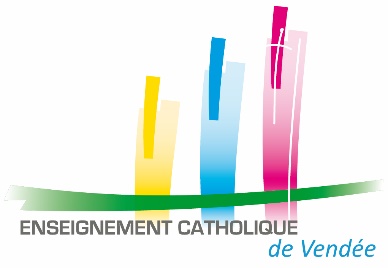 Types d’orientations envisagées :Ces demandes seront traitées par le service de façon prioritairePsychologue du secteur :   Aurélie Bégaud              Laurence Guigné     Elisa Cossais         Justine Rabouam       Gaëlle Boissinot      Brigitte Le Normand       Karine Rochard        Magali Rivière         Coordonnées de l’établissement : Enfant concerné : Frères et sœurs de l’enfant :Coordonnées des représentants légaux :Autres :Observations sur l’enfant : Parcours scolaire * Fréquentation scolaire régulière : oui     non  Observations scolaires, relationnelles, comportementales…. Autres observationsLes aides déjà mises en place à l’école et/ou à l’extérieur : A l’école  	 Points d’insistance sur lesquels a porté le projet d’aide (PPRE, PAP, décloisonnement, RA…) A l’extérieur (facultatif)  Qu’est-ce qui vous amène à faire ensemble (établissement/famille) la démarche vers le psychologue ? (obligatoire)Rencontre « établissement / famille » : Personnes présentes Date de la rencontre : Signature du Chef d’établissement :	Signature de la mère : 			(Obligatoire)Signature de l’enseignant :	Signature du père :			(Obligatoire)Joindre impérativement à cette demande la fiche de renseignements scolaires dûment complétée. SEGPA 	 SESSAD (SAAAIS, SSEFIS, SSESD)   	 IME  ULIS-école	 ULIS-collège		 Dispositif ITEP	NOMPrénomSexe Féminin                MasculinDate de naissanceClasseA redoublé Oui  la classe de :                                    NonDossier MDPH Oui                       NonNOMPrénomDate de naissanceResponsables légauxResponsables légauxAutre representant légal Mme/  M. :N° et Rue : CP :Ville :Tel :Courriel :Situation familiale : Mme/  M. :N° et Rue :CP :Ville :Tel :Courriel :Situation familiale : Mme/  M. :N° et Rue :CP :Ville :Tel :Courriel :Situation familiale :Assistant familialRéférent Aide Sociale à l’Enfance Mme/  M. :N° et Rue :CP :Ville :Tel :Courriel : Mme/  M. :N° et Rue :CP :Ville :Tel :Courriel :AnnéeEcoleClasseL’enfant a-t-il déjà été vu par le service :	OUI  année scolaire :                              classe : 	NONNOM - PrénomFonction